
Беседа № 1 : «  Правила пожарной безопасности»Цель: формировать понятие о пользе и вреде огня, вызвать желание быть осторожными с огнем.Задачи :способствовать формированию элементарных знаний о пожаре, его последствиях, действиях и способах тушения. Формировать понятия о профессии пожарногоОборудование: Демонстрационный материал «Не играй с огнем», модель пожарной машины, иллюстрации спички, книга « кошкин дом», макет с домом, гуашь, тарелка, вода.Ход беседы:Беседа об огне. Воспитатель сообщает детям о том, что в каждом доме есть огонь. Огонь бывает большой и маленький, полезный и опасный.- Где можно взять огонь?- Зажечь спичку, зажигалку, газовую плиту. Тогда появится огонь. В лесу можно развести костер, чтобы погреться у огня, приготовить пищу.Но если не потушить костер, может сгореть лес, деревья, трава. В большом огне может сгореть все: и мебель, одежда, занавески, игрушки и даже люди. Пожары очень опасны! Поэтому надо осторожно обращаться с огнем.- Ребята, прислушайтесь, мне кажется, что в группе кто-то пищит.- Да, это же спички. Они просят, чтобы мы их зажгли (воспитатель зажигает спичку) - Ой, ребята, огонь подкрадывается к моим пальцам. Хочет меня обжечь. Я очень боюсь, огонь уже жжет мои пальцы!- Ребята, помогите мне! Что надо делать? Спасите меня скорее, дуйте. Ой, спасибо вам, ребята. Я так испугалась! А вы? (и мы испугались)- А если бы я бросила горящую спичку на пол, что бы было?- Да, правильно, загорелись бы ковер, мебель, занавески, одежда, мы с вами.- Вот, оказывается, какая большая беда от маленькой спички! Детям спички брать нельзя! Это не игрушки!2.Пожарная машина. - Ребята, посмотрите, какая машина к нам приехала. Как она называется?- Пожарная.- Правильно. А как вы догадались?- Она красная, номер 01.- Правильно, ребята, пожарная машина всегда красного цвета, чтобы ее было видно издалека. Красный цвет – цвет тревоги, цвет огня.- А как едет она? Быстро или медленно?- Правильно, быстро, чтобы быстрее потушить пожар. И когда она едет, звучит сирена.- Как звучит сирена?- У – у – у!Далее воспитатель предлагает детям рассмотреть иллюстрации о том, что находится в пожарной машине (шланг, топор, лестница )- Чтобы не было беды, надо хорошо знать правила пожарной безопасности. Мы их, ребята, уже знаем:Спички нельзя (брать)Газ нельзя (зажигать)Утюг нельзя (включать)В розетку пальцы нельзя (вставлять)- Ребята, запомните эти правила и соблюдайте их, чтобы пожарная машина никогда не приезжала к вашему дому.Пожарная машина от слова пожар, а люди, которые тушат пожар, - пожарники. Смелые, мужественные люди.Физкультминутка:По дорожке мы шагаем Топ-топ, ножки, топ!И в ладоши ударяем.Хлоп-хлоп, ручки, хлоп!Ай да малыши!Ай да крепыши!Отрывок из сказки «Кошкин дом»А теперь, дети, садитесь по удобнее я вам прочитаю отрывок сказки, что случилось с кошкой. Расскажу ее беду вам.Хозяйка и Василий,Усатый старый кот,Не скоро проводилиСоседей до ворот.Словечко за словечком-И снова разговор,А дома перед печкойогонь прожег ковер…Вернулся кот ВасилийИ кошка вслед за ним-И вдруг заголосили:-Пожар, горим, горим.С треском, щелканьем и громомВстал огонь над новым домом,Озирается кругом,Машет красным рукавом.- А что дальше случилось.Тили бом, тили бом,Загорелся Кошкин дом,Бежит курица с ведром,Петушок с кувшином,Лошадка с фонарем,Серый заинька с листкомИ собачка с помелом.Раз, раз и огонь погас.Воспитатель: Вот какая беда случилась ребята, когда огонь оставили без присмотра.Итог. Вот что, ребята, бывает, если неосторожно обращаться с огнем. Обсуждение прочитанной сказки. Беседа № 2: Тема: « Спички детям не игрушки»Цель: формировать представление детей о пожароопасных предметах, которыми нельзя самостоятельно пользоваться.Задачи:Образовательные: способствовать формированию элементарных знаний о пожаре, его последствиях, действиях во время пожара; формировать понятия о профессии пожарного; учить отвечать на поставленный вопрос, активизировать в речи детей слова по теме: пожар, пожарные.Развивающие: способствовать развитию конструктивных умений, развивать мелкую моторику.Воспитательные: воспитывать чувство осторожности, умение сочувствовать сопереживать попавшим в беду.Предварительная работа: чтение сказки «Кошкин дом» С. М. Маршака; знакомство с пословицами и стихотворениями о пожаре; работа с демонстрационным материалом «Правила пожарной безопасности»; игры с пожарной машиной.Материалы к занятию: иллюстрации по данной теме, игрушки - пожарная машина, огнетушитель, каска пожарного, телефон, Кошка с котятами.План ОДД:Игровой момент «Спички – детям не игрушка»Беседа «Чем опасен огонь»Игра: «Важный номер 01»Знакомство с профессией пожарногоСюрпризный моментКонструирование из геометрических фигур, конструктора «Лего», кубиков.ИтогХод организованной детской деятельностиИгровой момент «Спички – детям не игрушка»Дети сидят полукругом. Воспитатель показывает большую коробку с игрушками, среди которых лежит коробок спичек.Воспитатель: У меня для вас подарок – вот эта большая коробка с игрушками, все игрушки надо расставить по местам.Дети начинают расставлять игрушки по игровым зонам, при этом воспитатель наводит детей на мысль, что спички это не игрушки.Воспитатель: Мишка, машина, мячик, кубики - это игрушки. А это что такое? (показывает на коробок спичек) А спички можно назвать игрушкой? (предполагаемые ответы детей).Воспитатель: Ребята, прислушайтесь, мне кажется, что в коробочке кто-то пищит.Да, это же спички. Они просят, чтобы мы их зажгли. Спички говорят, что они очень хотят поиграть с вами. Они предлагают их зажечь. Они будут гореть, и всем будет тепло и весело.Воспитатель вынимает из коробка «зажженную» спичку.Воспитатель: Ой, ребята, огонь подкрадывается к моим пальцам. Хочет меня обжечь. Я очень боюсь, огонь уже жжёт мои пальцы!Ребята, помогите мне! Что надо делать? Спасите меня скорее, дуйте. Ой, спасибо вам, ребята. Я так испугалась! А вы? (предполагаемые ответы детей)Ребята, может кто-то желает поиграть со спичками? Есть желающие?Воспитатель: Нет?! Почему? (предполагаемые ответы детей)Посмотрите, это хитрые сестрички -
Очень тоненькие спички.
Опасны они - вы так и знайте!
И спичками никогда не играйте!С ними вы не играйте,
Их вы не зажигайте!
Спичками играть нельзя!
Вы запомните это друзья!Беседа «Чем опасен огонь»Воспитатель: А если бы я бросила горящую спичку на пол, что бы было? (предполагаемые ответы детей)Да, правильно. От неосторожного обращения с огнём может возникнуть пожар. В наших квартирах, ребята, много предметов, которые могут легко загореться, поэтому все взрослые и дети должны быть очень осторожными с огнём. Пожары очень опасны. В большом огне могут сгореть мебель, одежда, игрушки и даже люди. Огонь очень опасен. Он сначала горит медленно, потом языки пламени становятся выше, сильнее, разгораются, бушуют, сжигают все на своем пути. (показ иллюстраций по данной теме) Ребята, а почему люди говорят «Спички не тронь, в спичках огонь!» и «Спичка – невеличка, а огонь великан» (предполагаемые ответы детей).Вот, оказывается, какая большая беда от маленькой спички! Запомните - детям спички брать нельзя! Это не игрушки!3. Игра: «Важный номер 01»Воспитатель: Ребята, а если случилась беда - пожар, куда мы должны позвонить? (предполагаемые ответы детей)Сам не справишься с пожаром.
Это труд не для детей.
Не теряя время даром,
«01» звони скорей.Набирай умело!
Чтоб не все сгорело!Знает каждый гражданинЭто номер «01».
Если к вам пришла беда-Позвони скорей сюда.
А если нету телефона.
Позови людей с балкона.Воспитатель: Ребята, а сейчас мы с вами будем «вызывать» пожарных. Необходимо набрать номер «01» и сообщить свой адрес и что горит.Воспитатель вместе с детьми набирает несколько раз номер 01, при этом дети стараются правильно назвать свой адрес.Знакомство с профессией пожарногоВоспитатель: Ребята, посмотрите, какая машина к нам приехала. Как она называется? (предполагаемые ответы детей). Правильно. А как вы догадались? (предполагаемые ответы детей).Воспитатель: Правильно, ребята, пожарная машина всегда красного цвета, чтобы ее было видно издалека. Красный цвет – цвет тревоги, цвет огня. А как едет она? Быстро или медленно?(предполагаемые ответы детей).Правильно, быстро, чтобы быстрее потушить пожар. И когда она едет, звучит сирена.Пожарная машина от слова пожар, а люди, которые тушат пожар, - пожарники. Смелые, мужественные люди.Пожарные одеты в защитную одежду: на голове каска, аппарат для дыхания, на руках рукавицы, на ногах сапоги.Пожарные машины заливают огонь водой, вода в цистернах, бочках, вода побеждает огонь.Сюрпризный моментВоспитатель: Послушайте, дети! Мне кажется, или правда, кто-то плачет? Вот кто плачет. Кошка с котятами. О чем вы, кисоньки, плачете?Демонстрация на фланелеграфе иллюстраций к потешке «Дон, дон, дон. Загорелся Кошкин дом»Дон – дон- донЗагорелся кошкин дом.Бежит курица с ведром,Но не добежала,Воду расплескала.Дон-дон-дон,Загорелся кошкин дом.Бежит уточка с ковшом,Да ковш уронила,Воду-то разлила.Дон-дон-Дон,Погорел кошкин дом.Где теперь кошечке жить?Баловались котята спичками, вот беда и случилась! Посмотрите, какие мама Кошка и котята грустные. Давайте поиграем с ними. Может быть, они развеселятся?Давайте поиграем в пожарников.А теперь насос включаем,Воду из реки качаем.Влево – раз, вправо – два,Потекла ручьем вода.Раз, два, три, четыреХорошо мы потрудились.6.Конструирование из геометрических фигурВоспитатель: Нет, не развеселились кошка с котятами. Почему они грустят? (предполагаемые ответы детей.)Воспитатель: Бедная кошка. Бедные котята. Где же они будут жить? Чем мы можем им помочь?(предполагаемые ответы детей.)Кошке мы построим дом:Чтоб котят устроить в нём,Чтобы им не мыкатьсяПо чужим углам,Чтоб не жить на улицеС горем пополам.То ли дело – дом под крышей,И подвал. В подвале… мыши!(Ю. Саакян, пер. с армянского И. Токмакова)Воспитатель: Ребята! Садитесь за столы на свои места. Посмотрите, что лежит на столе?(геометрических фигуры, конструктор «Лего», кубики). Воспитатель: Давайте из этих разных материалов соберем домик для наших пушистых друзей. Пусть каждый из вас выберет тот материал, который ему больше нравиться.Дети самостоятельно конструируют домик для котят.ИтогВоспитатель: Молодцы! Теперь у мамы Кошки и ее котят не один домик, а много.Воспитатель обращается к котятам.
Воспитатель: А вы, котята, и сейчас хотите поиграть со спичками? Ну и правильно, вы же умные детки, а умные дети придумывают себе умные игры. Давайте ещё раз вспомним можно ли брать спички детям?   (предполагаемые ответы детей).Правильно, ребята со спичками играть нельзя. Хорошо запомните:Ростом спичка невеличка,Не смотрите, что мала,Эта маленькая спичка,Может сделать много зла!Крепко помните друзья,Что с огнем шалить нельзя. Беседа № 3  «Как правильно вести себя , если случился пожар».Образовательная область: познавательное развитие, социально-коммуникативное развитие.Цель: знакомство детей с правилами пожарной безопасности.Задачи:Воспитательная: Воспитывать уважение и интерес к профессии пожарного.Воспитание осознанного отношения к выполнению правил безопасности.Развивающая: Продолжать развивать связную речь детей, умение отвечать на вопросы воспитателя.Обучающая: Формирование элементарных представлений о правилах пожарной безопасностиПредварительная работа:Рассматривание картинок и плакатов о пожарной безопасности, игрушечной пожарной машины, беседы о правилах пожарной безопасности.Воспитатель:- Ребята, вы слышите? По- моему в нашу дверь кто-то постучался. Я пойду посмотрю кто там, а вы тихонько посидите.Воспитатель: Ребята, посмотрите к нам в гости пришла кошечка, только она плачет, и мяукает.Кошечка: - Мяу-Мяу! Я еле-еле успела выскочить из своего горящего дома и спастись.Воспитатель: Я не могла оставить ее за дверью и пригласила ее к нам в гости, потому что ей очень нужна наша помощь. Ребята, поможем нашей гостье? Молодцы, я знала, что вы не откажете в помощи! Но почему наша кошечка такая грустная и плачет?Кошечка: Я играла с лисичками со спичками и случился пожар. У меня теперь нет дома и жить мне тоже негде.Воспитатель: - Вот, оказывается, какая большая беда может случиться от маленькой спички!Запомни Кошечка и ребята! Что детям спички, зажигалки брать нельзя! Это не игрушки!Воспитатель: - Ребята, а если случилась беда-пожар, что нужно делать? (Звать на помощь).- Можно ли от пожара прятаться в шкаф, за стол или под него? (нет)- Вдруг, если в доме нет телефона, то что нужно делать?(Надо выйти на балкон или подойти к окну, ведь там нет пожара и позвать на помощь взрослых людей).3. Ознакомление с игрушечной пожарной машиной.Воспитатель: - Ребята, а знаете, ли вы кто приезжает тушить пожар? (пожарные).- Почему их так называют «Пожарные»?- Посмотрите, как выглядят пожарные:(на рисунке) пожарный одет в специальную одежду, которая защищает его от огня и дыма. На голове у него стальная каска, штаны и куртка сшиты из толстого материала, на ногах – прочные и удобные сапоги.- А знаете ли вы, на какой машине они приезжают? (на пожарной).- Какого цвета пожарная машина? (Красная)- Спешит машина красная, не выключая фар, на службу, на опасную спешит тушить пожар.- Пожарная машина всегда красного цвета, чтобы её было видно издалека. Красный цвет – цвет тревоги, огня, опасности. А как вы думаете, пожарная машина едет на пожар быстро или медленно?Воспитатель: Когда пожарная машина едет по дороге, её должно быть не только видно, но и слышно. Дети, а вы слышали, как звучит сирена на пожарной машине? (звук сирены). Как она звучит? (громко).- Хотите немного отдохнуть? Я предлагаю вам сделать зарядку и немного размяться.4. Физ. минутка "Тушение пожара"Мы качаем, мы качаем,Раз-два, раз-два! (Наклоны вперед).Воду в шланги набираем,Раз-два, раз-два! (Приседания).Топорами балки рубим, (как рубим капусту).Мы из шланга пламя тушим. (поворот в право, влево)А огонь все выше, выше…Полезай скорей на крышу! (дети поднимаются на носочках и потягиваются)Поработали не даром, славно справились с пожаром!Молодцы, хорошо отдохнули, размялись, набрались сил. Садитесь на стульчики и послушайте очень важные правила поведения, если у вас случился пожар:Помните, дети, о том,Что никогда нельзя шутить с огнёмКто с огнём неостороженТам всегда пожар возможен.Спички не тронь!В спичках огонь!Не играй, дружок, со спичкой,Помни, ты, она мала,Но от спички-невеличкиМожет дом сгореть дотла.Спички — детям не игрушка!Знают даже все зверушки —Спички детям не игрушки!Будем всегда, помнить о том,И спичек в руки не возьмем!5. А теперь, дети, давайте послушаем историю о девочке, которая не слушала своих родителей, и что из этого получилось.«Непослушная».Мама ушла в магазин, и сказала дочке, что скоро вернется. Девочка играла в игрушки, а потом нашла коробок спичек. Он был яркий и красочный. Ей стало очень интересно, что там? Она начала играть со спичками и случился пожар, девочка хотела убежать из дома, но дверь оказалась закрыта и она залезла под стол и спряталась там.Вопросы к детям:-Что сделала маленькая девочка?- Когда начался пожар, куда спряталась девочка?-Разве можно было прятаться под стол? Почему?- Расскажите, как правильно нужно было поступить?- Правильно, ей надо было выйти на балкон или подойти к окну дома и звать на помощь взрослых.6. Рефлексия- Итак, ребята, давайте повторим правила пожарной безопасности, которые вы запомнили сегодня, и киска тоже послушает их.Дети, каждый из вас должен запомнить правила, которые помогут всем избежать пожар:1. Не балуйся со спичками и зажигалками – это одна из главных причин пожара.2. Уходя из дома, не забывай выключать электроприборы.3. Ни в коем случае не зажигай без взрослых фейерверки, свечи или бенгальские огни.Ребята! Соблюдайте правила пожарной безопасности! Это поможет сохранить вашу жизнь и жизнь других людей.Отчет о работе по пожарной безопасности в первой младшей группе № 2Беседа № 1 присутствовало- 5 детей, 2 взрослыхБеседа № 2 присутствовало- 4 ребенка, 2 взрослыхБеседа № 3 присутствовало – 6 детей, 2 взрослыхЦель: Активизировать знание детей о правилах поведение при пожаре.Задачи: - Дать детям представление о технике пожарной безопасности;- Формировать умение правильно действовать в различных ситуациях , возникающие в быту и на улице;- Воспитывать ответственность за себя и за жизнь своих близких;- Развивать воображение, мышление и память;- Познакомить детей с предметами, требующими осторожного обращения;- Профилактика противопожарной безопасности с семьями воспитанников.Были проведены мероприятия:Беседы:— «Спички детям не игрушки»;— «Правила пожарной безопасности».— « Как правильно себя вести, если случился пожар»	Сонечка смотрит видеоурок « Детям спички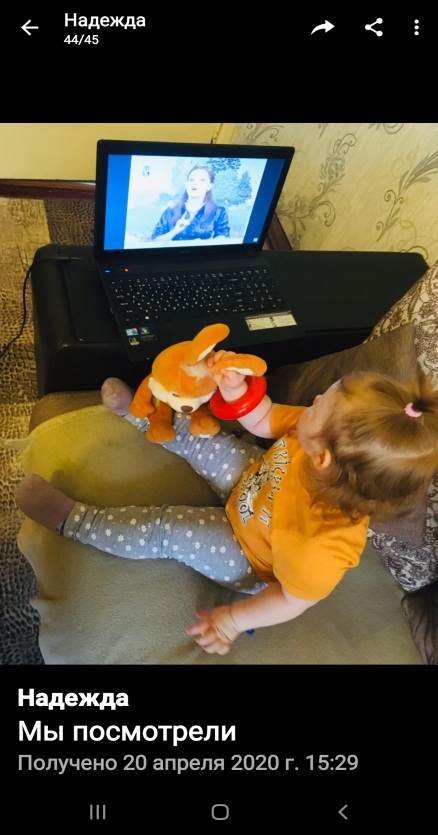                                                                              не игрушка»Мама Сонечке читает книжку «Кошкин дом» Чтение художественной литературы:                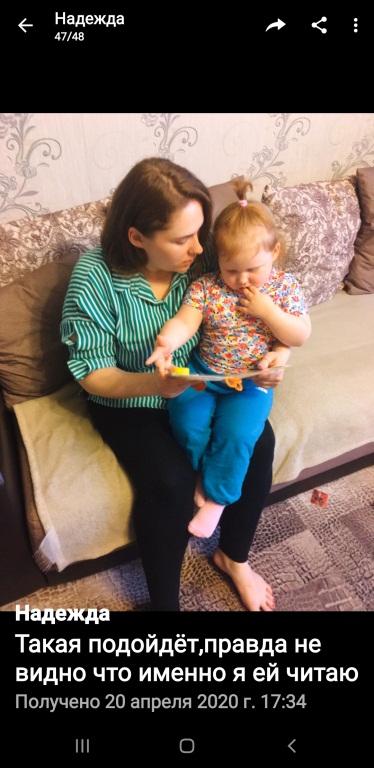 — Баданов М. «Костер»— Барто А. «Гроза»— Волынский Т. «Кошкин дом»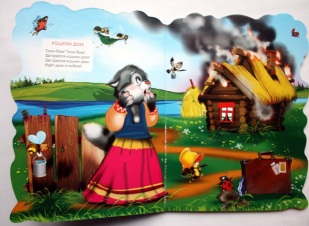 Дидактические игры:                — «Можно - нельзя» 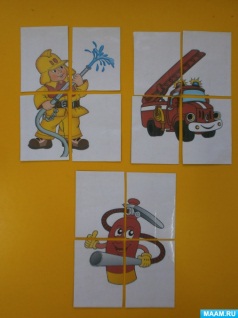 — «Собери картинку»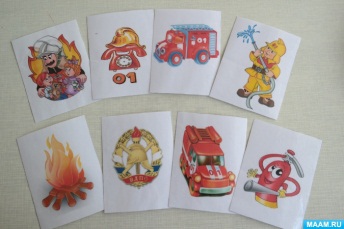 — «Назови предмет правильно»Сюжетно –ролевые игры:— «Один дома» — «Спички детям не игрушки»     — «У куклы Маши случился пожар»           Работа с родителями:— Изготовление буклетов по теме «Пожарная безопасность»— Папка – передвижка по теме «Пожарная безопасность»— Инструкции для родителей по соблюдению правил пожарной безопасности— Консультация «Детям о пожарной безопасности»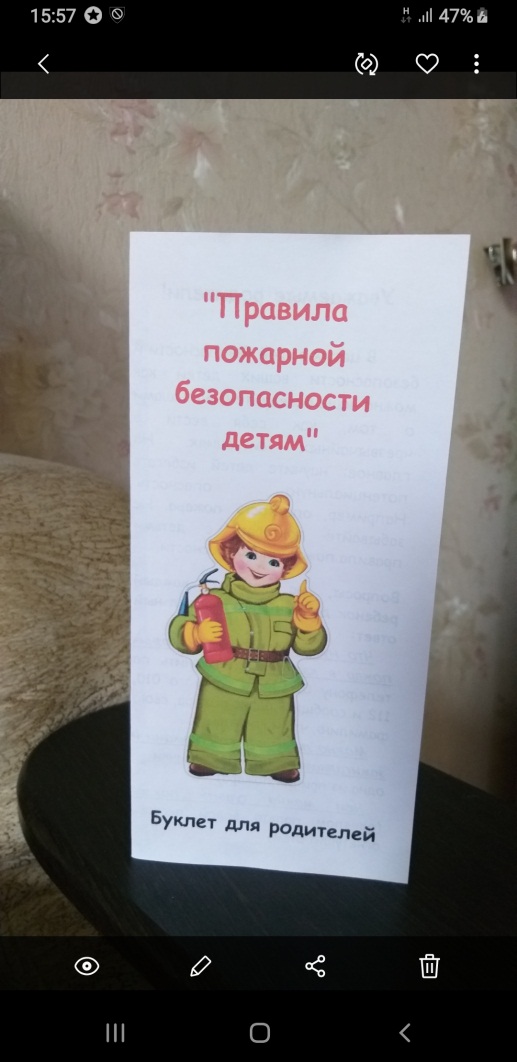 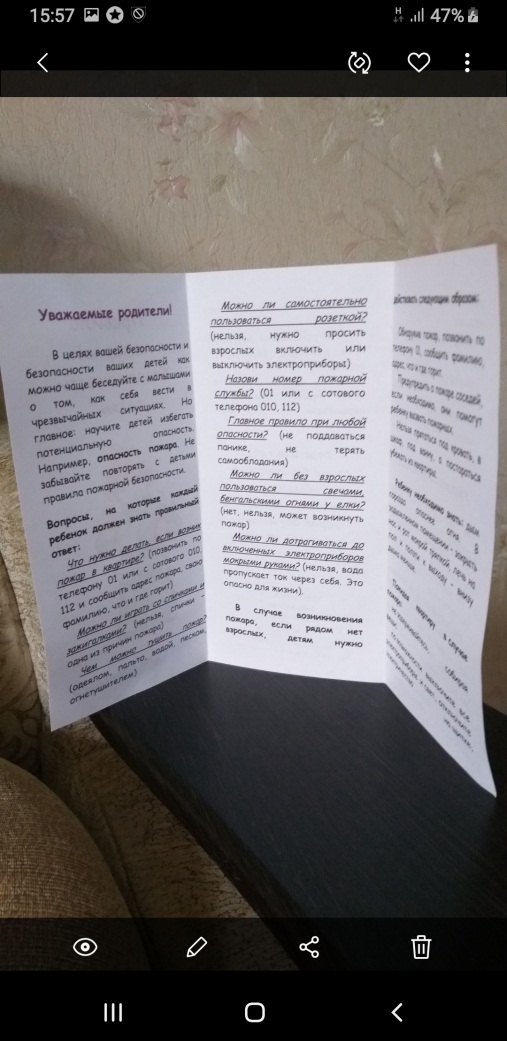 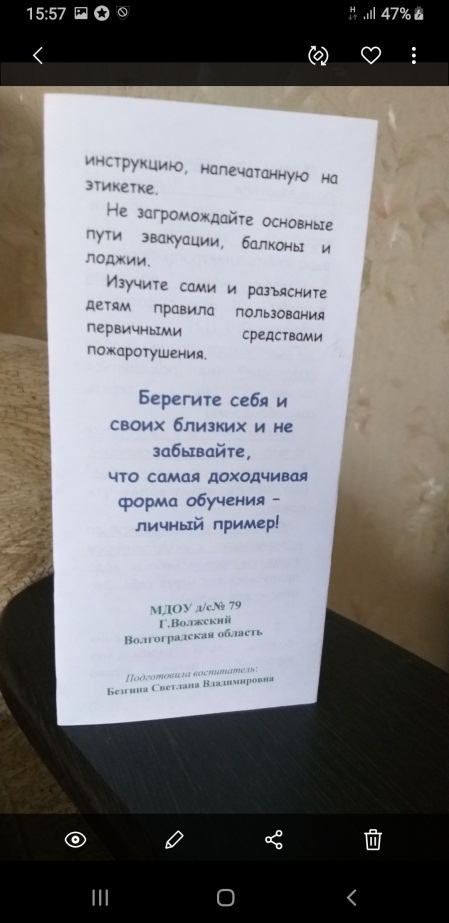 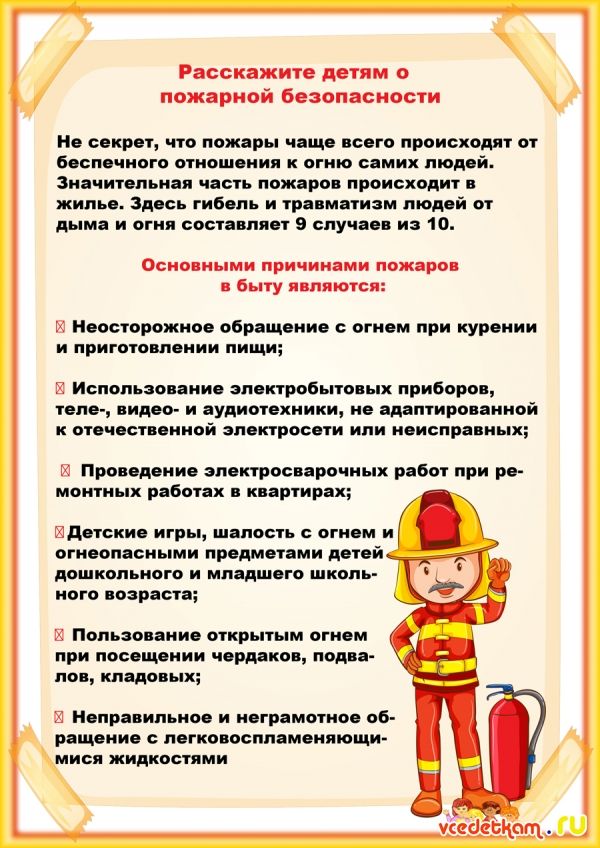 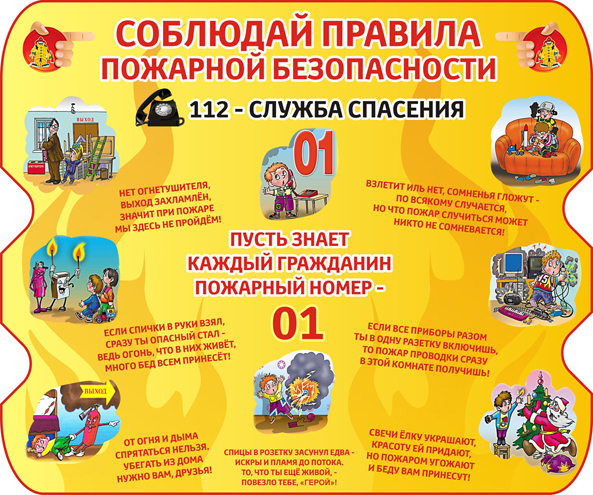 